E-boeken in de bib: 
Volwassen Non-Fictie voor leners 
(ook raadpleegbaar via e-boeken.bibliotheek.be)E-boeken in de bib: 
Volwassen Non-Fictie voor leners 
(ook raadpleegbaar via e-boeken.bibliotheek.be)172De praktijk van het genieten172Lessen in levenskunst. De praktijk van het positief denken179Een goed leven 245Een levensregel voor beginners311De frivole vertwijfeling339Diplomatie & Avontuur339Internationale politiek 1815-2005. Deel 1, 1815 -1945339Internationale politiek 1815-2005. Deel 2, 1945-2005424Iedereen paranormaal433Opvoeden is een groeiproces 433101 opvoedingsvragen443Laat ze niet schieten! 443Opvoeden tot geluk 503Komt alles goed?574Het verdriet van Darwin : over de pijn en de troost van het rationalisme928De Tweede Wereldoorlog931Een geschiedenis van België941Een geschiedenis van Japan : van samurai tot soft power961Op reis naar nergens 961Land in zicht 090Maak mij wat wijs090Sociale media en journalistiek090Hoe word ik opiniemaker? 157.3In gesprek met Etienne Vermeersch157.3Over vriendschap 172Beter zorgen voor jezelf 227.4Thuiskomen 241Van klokken en klepels 245.1Een parel in Gods ogen 245.4In Godsnaam 245.4Gezegend leven 245.4Keerpunt 245.7Toegepaste blijde boodschap245.7Kun je de beker drinken? 248.2Het geld van de kerk248.5Schijn van heiligheid : Benedictus XVI en Johannes Paulus II305.8Omgaan met anderen. Een communicatiekunst307.03Armoede en sociale uitsluiting. Jaarboek 2012307.3De 200 rijkste Belgen : de financiële skyline308.19Morgen is van mij 308.4Jongeren binnenstebuiten : thema's uit het jongerenleven onderzocht309De crisis in onszelf! 323.4In vertrouwen genomen 328.7Islam en radicalisme bij Marokkanen in Brussel331.9Pleidooi voor populisme332.2Brussel : een politiek incorrecte schets333.2De eerste steen : zeven hoofdzonden in politiek en samenleving333.5Ik ben God de Vader niet : 1001 inspirerende oneliners en quotes333.5De keizer van Oostende333.5De wereld volgens Louis Tobback335.5Elio Di Rupo339.5Voor Europa339.5De Toren van Babel staat in Brussel339.5Besluitvorming in de Europese Unie : een survival kit339.5De impact van de Europese Unie 345.1Misdaadgeld misbruikt : een hoge magistraat moet van de regering …345.1De kracht van wit345.4Bankroet345.7Mijn spaargeld goed beschermd351We kunnen winnen 354De onvoltooide globalisering354.7Ontwikkelingshulp faalt : is participatie het redmiddel?366.1Creashock 366.3Toekomstmakers - nieuwe editie 366.4Talent in actie 366.4Management 366.4Maak het verschil 366.41Resultaten! 366.41Leiders & paradoxen 366.41Ajit Shetty : beyond borders366.41Praten met reuzen366.42Communiceren in het New Normal367.2EHBL : eerste hulp bij leidinggeven367.2Career branding : werken als merken367.2De menseneconomie 369.1Het merk mens 369.11Ken uw klant 369.4Personal branding : mensen als merken369.4Ik ben een aanrader 377.4Stilstand : over machtspolitiek, betweterbestuur en …395.3Zes eeuwen strafrecht 395.663Moordvrouwen : waarom en hoe vrouwen moorden395.664Ik beken : plegers van zedenfeiten geportretteerd395.69Eefje395.74Onthullingen van een politiecommissaris : mijn leven tussen …395.82Hotel Prison 395.83Traliemama's397.66Huis te koop / gezocht 397.8Meneer de notaris : familiegeheimen en geldperikelen onthuld415.3Geef flow aan je leven 415.3Haal het slechtste uit jezelf! 416.6Vast en onzeker 418.1Over kikkers, prinsen en witte paarden418.2Relateren kun je leren 418.7Een bed voor de dood : sterfstage op een palliatieve eenheid418.7Helpen bij verlies en verdriet 418.7Sterven is klote, maar jullie koffie is lekker 420.14Boek van het eeuwige leven462.4Een gesloten boek462.4Autisme als contextblindheid472.1Meester, meester, meester! 499.4Impact 574Beagle dagboek601.3En ze leefden nog lang en gezond603.1Euthanasie bij ondraaglijk psychisch lijden604.3Wanneer de pijn blijft. Kwaliteitsvol leven ondanks chronische pijn604.6Uit je burnout605.15Astma bij kinderen. 101 vragen en antwoorden605.91Mindfulness bij borstkanker. Gids tijdens en na je behandeling605.91Kies en bemin je keuze 605.93Als eten een zorg wordt605.93Verdwaald in het geheugenpaleis : hoe te leven met dementie606.1Geluk zit in je hoofd : de neurologie van je welbehagen …606.19Wolfstijd : een tweestemmig verhaal over het CVS606.2Het nut van waanzin : essays over darwinisme en psychiatrie607.2De Naakte Therapeut607.25De Bleekweide : anders kijken en luisteren naar kinderen en jongeren607.3Mindfulness in je relatie 607.3Mindful@work 607.3Mindfulness als uitweg. Praktische oefeningen …611.9Waarom je beter weet wat je eet612.8Geneesmiddelen. Wat de bijsluiter niet vertelt614.9Afscheid in schoonheid : begrafenisondernemers over de laatste dienst615.5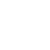 615.5Het orgasme: Q&A615.7Slaap je al door? : 150 bewezen tips voor een fijne babytijd615.9De nacht geeft kracht : adviezen voor een deugddoende nachtrust616.6Relaxatie en zelfhypnose in de praktijk616.8Svetlana : springen voor het leven618.54Zot van de koers 618.54Philippe Gilbert. Mijn regenboogseizoen618.54Mijn jacht op Lance Armstrong618.58Bradley Wiggins, een biografie. Dorst naar succes619.4Beerschot, dat zijn wij : de macht van de achterban627.7628.4Bewust eten. Kiezen, kopen en klaarmaken628.4Eet wat bij je past628.4Gezond vanbinnen, vanbuiten mooi628.41Optimaal gezond zonder medicijnen628.85Slank zijn zit tussen je oren629.2Cook 'n Roll 629.2Menu Maison 629.31BBQ-Bijbel 637.4Moestuin basis 638.4Groenland638.4Groenland 2657.82Instappen alstublieft! : het dagelijkse leven van een treinbegeleider678.5Zout678.72Wijnkoopgids 2014 : de 300 beste wijnen …689Prins diamant : het tragische verval van een wereldimperium785.72Top 400 aller tijden785.73Vaya con dios796.4Groot Liedboek803.2Het succes van tweetalig opvoeden829.5Bob de Moor : de klare lijn en de golven, een biografie851 EngelsAmerikaanse literatuur : een geschiedenis855.6Het leven, niets dan het leven905.6De oorsprongen of Het boek der verbazingen 909Kannibalisme en mensenoffers : feiten en verhalen uit Mexico …923.4Caesar923.4De val van Rome923.5Carthago927.3Adela & Helena : de odyssee van twee vrouwen …927.5Oorlog aan de Dijle : Mechelen tijdens de Eerste Wereldoorlog927.5Nieuwe meesters, magere tijden : eten & drinken tijdens WOI927.5De derde slag van Ieper 1917927.5De slag van de Somme 1916927.5Antwerpen 1914 : bolwerk van België tijdens WOI927.5De groote oorlog927.5Erfzonde van de twintigste eeuw927.5De allerlaatste getuigen van WOI928Een tijd van duisternis928.2Berlijn928.2D-Day928.2Stalingrad928.8Kinderen van Theresiënstad 928.8Auschwitz929.1De Arabische cocktail : van revolutie tot contrarevolutie929.9De Koude Oorlog : een nieuwe geschiedenis 1917-1991932De durvers van de jaren 60 : kroongetuigen over de welvaartsstaat …934.91Van de Belgische naar de Vlaamse natie936.3Laurent : zondaar van Laken937.6Memoires941 AziëEen geschiedenis van Centraal- Azië. Het onbeloofde land941 ChinaEen geschiedenis van het Chinese keizerrijk tot 1600 941 DuitslandEen geschiedenis van Duitsland : sporen en dwaalsporen van een natie941 IndiaEen geschiedenis van India : ontmoetingen op wereldschaal945.2De strijd om Spanje945.6 ChinaSneltrein China : een land dat zichzelf voorbijraast945.6 Ver StatAmerika zoals het is947.6 DuitslHet charisma van Adolf Hitler986.3 West-Vl20 x Belgische Kust 993 AfrikaOnder het Zuiderkruis994 Ver StatAmerika 996.3 Duitsl100 X BERLIJN 